CİHAZIN KULLANMA TALİMATIÇeker ocağın şalterlerini ‘O’ konumundan ‘I’ konumuna getirin.Işık açma/kapama düğmesini saat yönünde çevirerek açın.Havalandırma açma/kapama düğmesini saat yönünde çevirerek açın.Havalandırma ayar düğmesini saat yönünde çevirerek ayarlayın.Çalışmanız bittiğinde tüm düğmeleri kapalı konumda bırakın.Cihazı ilk defa kullanıyorsanız mutlaka bilen bir kişiden yardım isteyin.Çalışmaya başlamadan önce çeker ocağın doğru çalışıp çalışmadığını kağıt, mendil vb. hafif bir şeritle kontrol edin.Kafanızı ve yüzünüzü çeker ocağın içine sokmayın.Ellerinizi mümkün olduğunca dışarıda tutun.Çeker ocağı depolama alanı olarak kullanmayın, yalnızca çalışacağınız miktardaki malzemeleri içeride bulundurun.Tehlikeli veya uçucu maddeler ile yapacağınız tüm çalışmalarınızda çeker ocağı kullanın.Cihazın doğru çalışması ve hava akımlarının engellenmesi için, cihaza yakın olan pencere ve kapıların kapalı olduğundan emin olun.Her zaman çeker ocağın cam kanadından en az 15 cm içeride çalışın.Reaksiyon, kaynatma vb. işlemlerin uzun süreli bekleme sürelerinde daima çeker ocağın cam kanadını kapalı tutun.Çeker ocak kullanımda değilken tüm malzemelerin sızdırmaz kaplarda olduğundan emin olun.Çeker ocak içerisinde yanıcı malzeme bulundurmayın.Kıvılcımlara neden olabilecek işlemleri daima çeker ocağın dışında gerçekleştirin (elektronik aletlerin bağlanması vb.).Çeker ocağın önünü kaçış anlarında uzaklaşmaya izin verecek şekilde daima boş bırakın.Kendinizin ve laboratuvarda çalışan diğer kişilerin güvenliği için cihazın önünde en fazla 1 kişi çalışın.Çalışmalarınızı sonlandırdığınızda çeker ocağın içini uygun çözücüler ile temizleyerek kapalı konumda bırakın.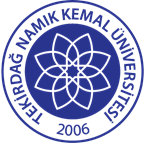 TNKÜ ÇORLU MÜHENDİSLİK FAKÜLTESİÇEKER OCAK KULLANMA TALİMATIDoküman No: EYS-TL-127TNKÜ ÇORLU MÜHENDİSLİK FAKÜLTESİÇEKER OCAK KULLANMA TALİMATIHazırlama Tarihi:08.04.2022TNKÜ ÇORLU MÜHENDİSLİK FAKÜLTESİÇEKER OCAK KULLANMA TALİMATIRevizyon Tarihi:--TNKÜ ÇORLU MÜHENDİSLİK FAKÜLTESİÇEKER OCAK KULLANMA TALİMATIRevizyon No:0TNKÜ ÇORLU MÜHENDİSLİK FAKÜLTESİÇEKER OCAK KULLANMA TALİMATIToplam Sayfa Sayısı:1Cihazın Markası/Modeli/ Taşınır Sicil NoTermalKullanım AmacıDeney ortamındaki zararlı havayı dış ortama tahliye etmek için kullanılırSorumlusu	Laboratuvar KomisyonuSorumlu Personel İletişim Bilgileri (e-posta, GSM)Doç. Dr. Aylin YILDIZ- ayildiz@nku.edu.trArş. Gör. Hayal OKTAY- hdalkilic@nku.edu.tr